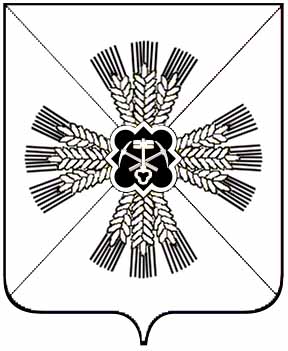 КОНТРОЛЬНО-СЧЕТНЫЙ ОРГАНПРОМЫШЛЕННОВСКОГО МУНИЦИПАЛЬНОГО ОКРУГА__________________________________________________________652380, пгт. Промышленная, ул. Коммунистическая, д. 23 А, тел.: 7-47-59ЗАКЛЮЧЕНИЕ по результатам финансово-экономической экспертизы проекта постановления администрации Промышленновского муниципального округа «О внесении изменений в постановление администрации Промышленновского муниципального округа от 09.11.2017 № 1272-П «Об утверждении муниципальной программы «Информационное обеспечение населения Промышленновского муниципального округа» на 2018-2023 годы»пгт. Промышленная                                                                                29.09.2021Заключение контрольно-счетного органа  Промышленновского  муниципального округа на проект постановления администрации Промышленновского муниципального округа «О внесении изменений в постановление администрации Промышленновского муниципального округа от 09.11.2017 № 1272-П «Об утверждении муниципальной программы «Информационное обеспечение населения Промышленновского муниципального округа» на 2018 - 2023 годы» подготовлено председателем контрольно-счетного органа Промышленновского муниципального округа Н.В. Подвигиной в соответствии с:-п.2 ст.157 Бюджетного кодекса Российской Федерации (с изменениями и дополнениями);-Федеральным законом от 07.02.2011 № 6-ФЗ «Об общих принципах организации и деятельности контрольно-счетных органов субъектов Российской Федерации и муниципальных образований» (с изменениями и дополнениями); -Положением «О контрольно-счетном органе Промышленновского муниципального округа», принятым решением Совета народных депутатов Промышленновского  муниципального округа от 15.01.2020 № 71.I. ОСНОВНЫЕ ПОЛОЖЕНИЯОснованием для проведения финансово-экономической экспертизы является п. 6 раздела I плана работы контрольно-счетного органа Промышленновского муниципального округа на 2021 год.Целью экспертно-аналитического мероприятия является:- подтверждение полномочий по изменению расходных обязательств;- подтверждение обоснованности размера расходных обязательств муниципальной программы.Предметом экспертно-аналитического мероприятия является:- проект муниципального правового акта «О внесении изменений в постановление администрации Промышленновского муниципального округа от 09.11.2017 № 1272-П «Об утверждении муниципальной программы «Информационное обеспечение населения Промышленновского муниципального округа» на 2018 - 2023 годы».Для экспертизы представлены следующие документы:- паспорт муниципальной программы  «Информационное обеспечение населения Промышленновского муниципального округа» на 2018-2024 годы (далее – Программа);- текстовая часть Программы;- перечень  подпрограмм   программы  с   кратким  описанием подпрограмм, основных мероприятий и мероприятий программы;- ресурсное обеспечение реализации Программы;- сведения  о  планируемых  значениях  целевых  показателей (индикаторов) Программы;- методика оценки эффективности  муниципальной	 программы.II. НАСТОЯЩЕЙ  ФИНАНСОВО-ЭКОНОМИЧЕСКОЙ          ЭКСПЕРТИЗОЙ  УСТАНОВЛЕНО СЛЕДУЮЩЕЕВ соответствие п. 2.7 Постановления «Об утверждении порядка разработки, реализации и оценки эффективности муниципальных программ, реализуемых за счет средств местного бюджета» от 28.04.2020 № 754-П в ранее утвержденную программу внесены изменения в связи с увеличением срока ее реализации.В результате экспертизы представленного проекта постановления от «О внесении изменений в постановление администрации Промышленновского муниципального округа от 09.11.2017 № 1272-П «Об утверждении муниципальной программы «Информационное обеспечение населения Промышленновского муниципального округа» на 2018 - 2023 годы» установлено, что изменения вносятся:- в заголовок Программы;- в паспорт Программы;- в разделы 3-5 Программы.Увеличены плановые бюджетные ассигнования:- на 2022 год до 930,0 тыс. рублей;- на 2023 год до 930,0 тыс. рублей.Внесены дополнения в раздел 4 «Ресурсное обеспечение реализации Программы.  Раздел дополнен графой «Объем финансовых ресурсов на 2024 год».  На реализацию муниципальной программы  в 2024 году предусмотрены бюджетные ассигнования в размере 930,0 тыс. рублей.Целевые индикаторы отражают запланированные по годам количественные значения.Планируется выпуск пресс-релизов с информацией о деятельности органов местного самоуправления Промышленновского муниципального округа в 2022 году в количестве 620 штук, в 2023 – 630 штук, в 2024 году – 640 штук.Средняя посещаемость официального сайта администрации Промышленновского муниципального округа планируется на 2022 год в количестве 1800 посетителей, на 2023 год – 2000 посетителей, на 2024 год – 2500 посетителей.По итогам финансово-экономической экспертизы проекта Программы замечания и предложения отсутствуют. Председатель контрольно-счетногооргана Промышленновского муниципального округа                                                               Н.В. Подвигина